各校報名負責人確認已經可以登入系統已經加入會員者，如之前是以gmail帳號加入，請重新申請加入。
自 2015 年 4 月 20 日起，Google 帳戶將不再使用 OpenID 2.0 https://zh.wikipedia.org/wiki/OpenID 因此，已經無法透過「google」的帳戶登入，請改用其他帳號註冊登入。本系統為封閉性系統，不開放外界自由加入，第一次加入會員，需要輸入「通關密語」（於線上報名操作會議中公佈）基隆市中小學聯合運動會https://sports.kl.edu.tw/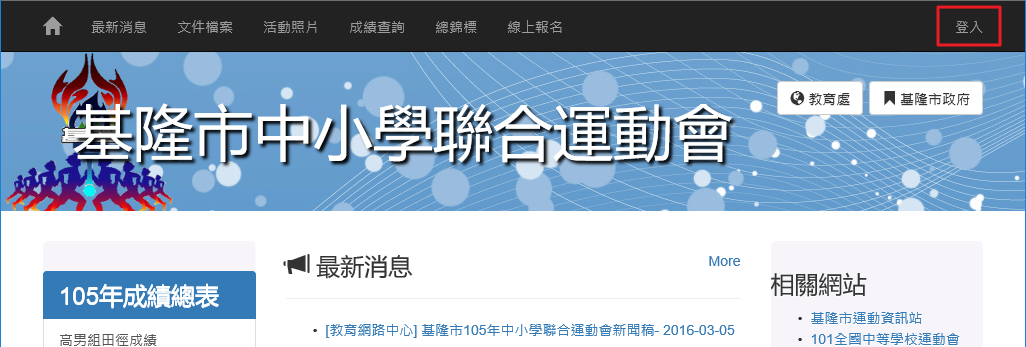 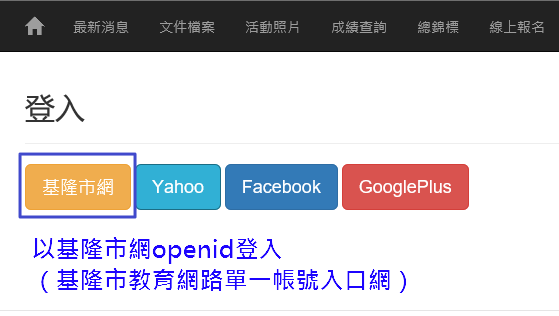 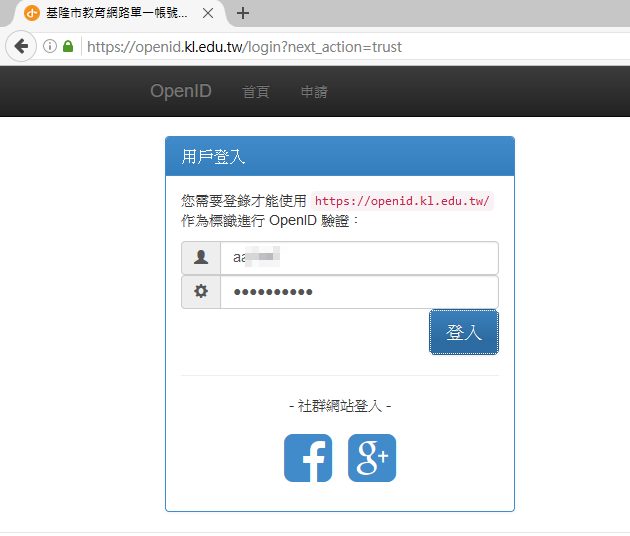 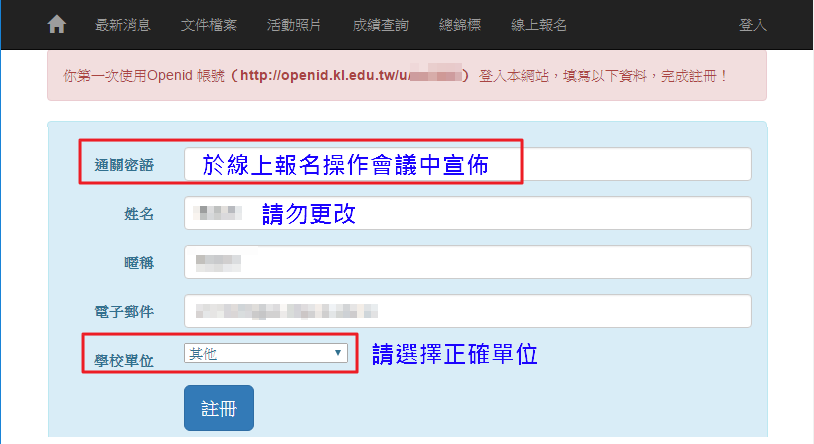 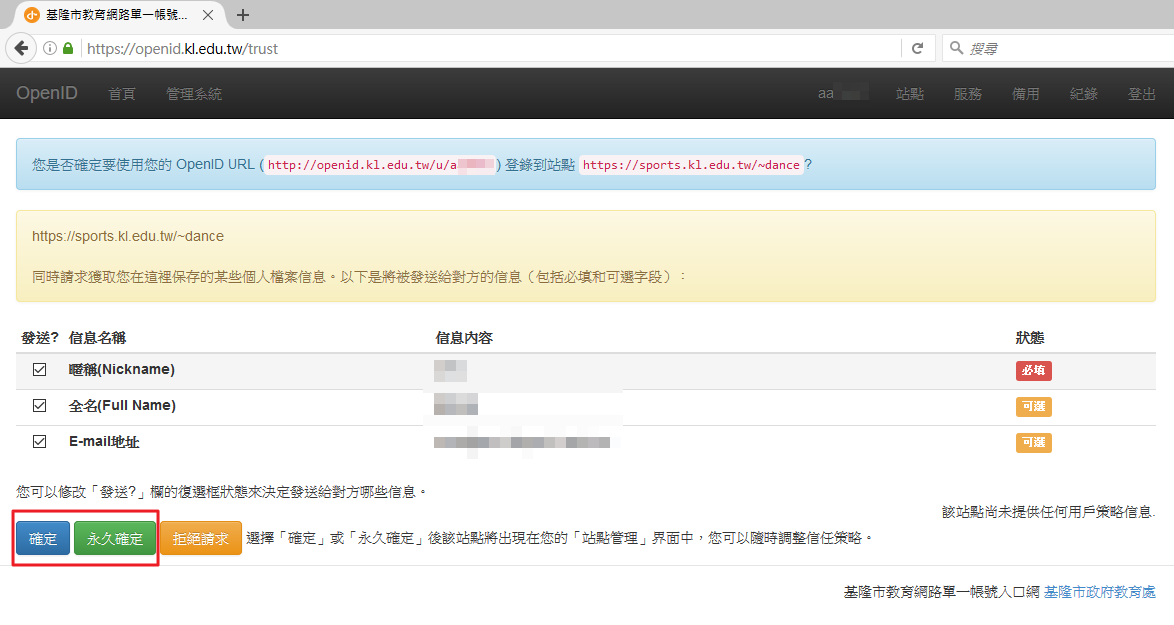 